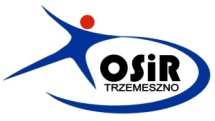 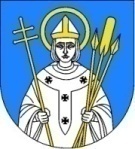 III WAKACYJNY TURNIEJ SREETBALL – ORLIK 202124.07.2021............................................................................................................................ /DRUŻYNA/PEŁNOLETNI OPIEKUN DRUŻYNY: ......................................................................................................................................................                                           /imię i nazwisko/Zapoznałem drużynę z regulaminem   III WAKACYJNY TURNIEJ SREETBALL – ORLIK 2021....................................................................................................................................................../podpis opiekuna drużyny/Lp.Imię i nazwisko Data urodzeniaAdres 1.2.3.4.